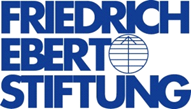 Académie citoyenne de la FES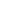 Formulaire de candidatureNous vous prions de bien vouloir remplir ce formulaire et de le retourner, accompagné de votre CV/présentation et lettre de motivation, au plus tard le 12 Janvier 2023 à 17h00 à l’adresse mail suivante : info@fes-algeria.org  Date, lieu  Nom et prénom  
  Mme  Mme  Mme  Mme  Mme  Tél. / E-mail Adresse du domicile Date et lieu de naissance Lien du compte Facebook Etudes  (Université ou institut, domaine d’études, centres d’intérêt…)  Expériences professionnelles  (Positions, principales fonctions) Activités sociales  (Initiatives communautaires, associatives, travail social, projets) Connaissances en informatique (Compétences pack office, Internet) Niveau de langues Arabe : Français : Anglais : Autre :       Courant Bon Intermédiaire Basic Basic Par quel biais l’information sur le programme vous a été parvenue ?  Quel(s) bénéfice(s) espérez-vous tirer de votre adhésion au programme de l’Académie Citoyenne?  (Motivation de votre demande) Que signifie pour vous la notion de la citoyenneté active ? (1000 caractères max.)  Quel constat faites-vous de la participation des citoyen.nes dans l’activité politique et associative ?  (1000 caractères max.)  Quel est à votre avis le rôle que doivent jouer les associations et les partis politiques en Algérie? (1000 caractères max.)  Comment souhaitez-vous vous engager en faveur de la citoyenneté active(1000 caractères max.)  